PRŮBĚŽNÁ KONTROLNÍ ZPRÁVA PROJEKTŮ REALIZOVANÝCH V INTERNÍ VÝZKUMNÉ SOUTĚŽI PRO EKONOMICKÉ ÚSTAVY Identifikace projektuProjektHarmonogramRozpočet a finanční přínosyV Českých Budějovicích dne: 30.6.2022…………………………………..Hlavní řešitel projektuPříloha 1 - rešeršeDokončená literární rešerše pro budoucí články: 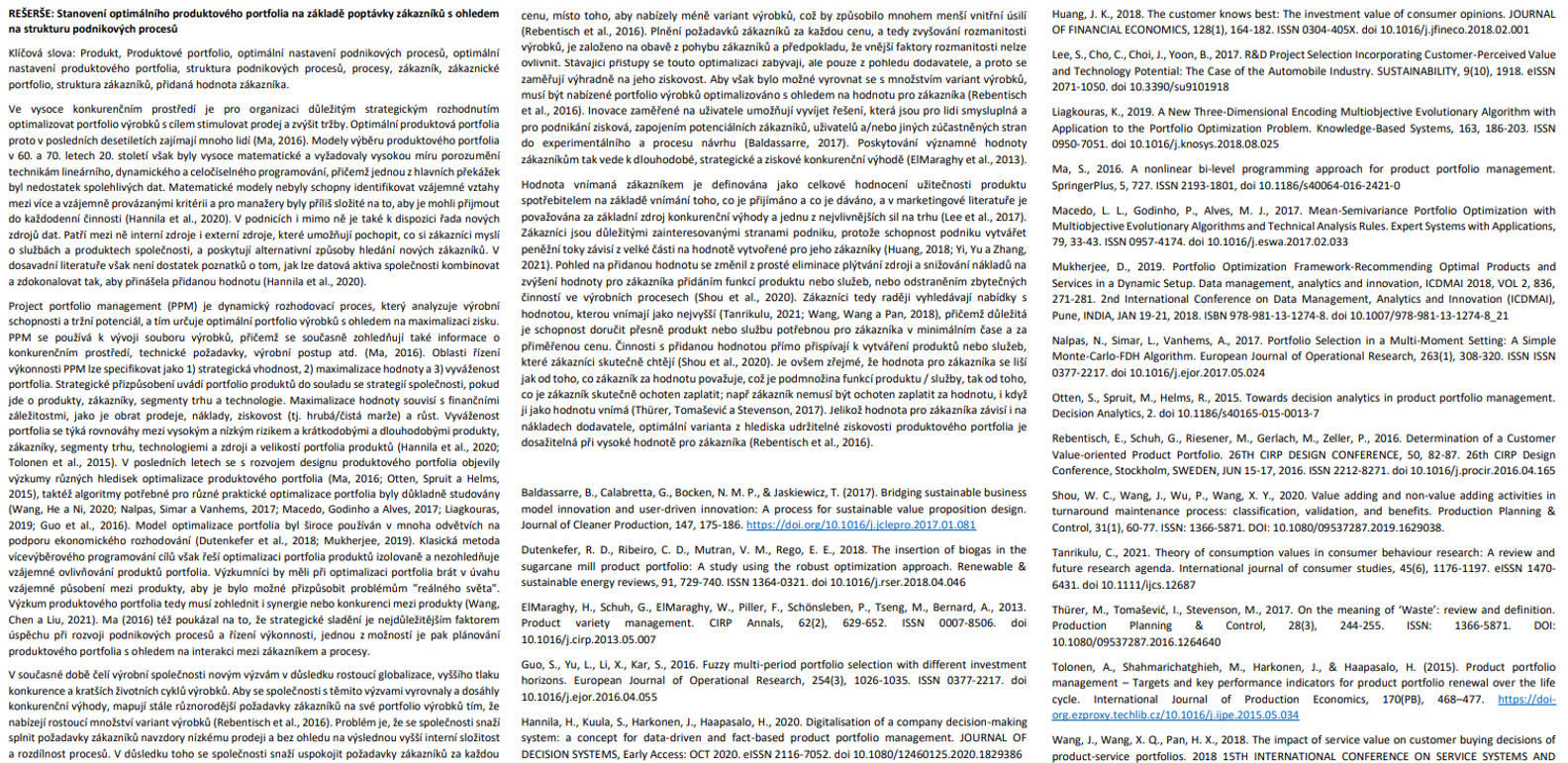 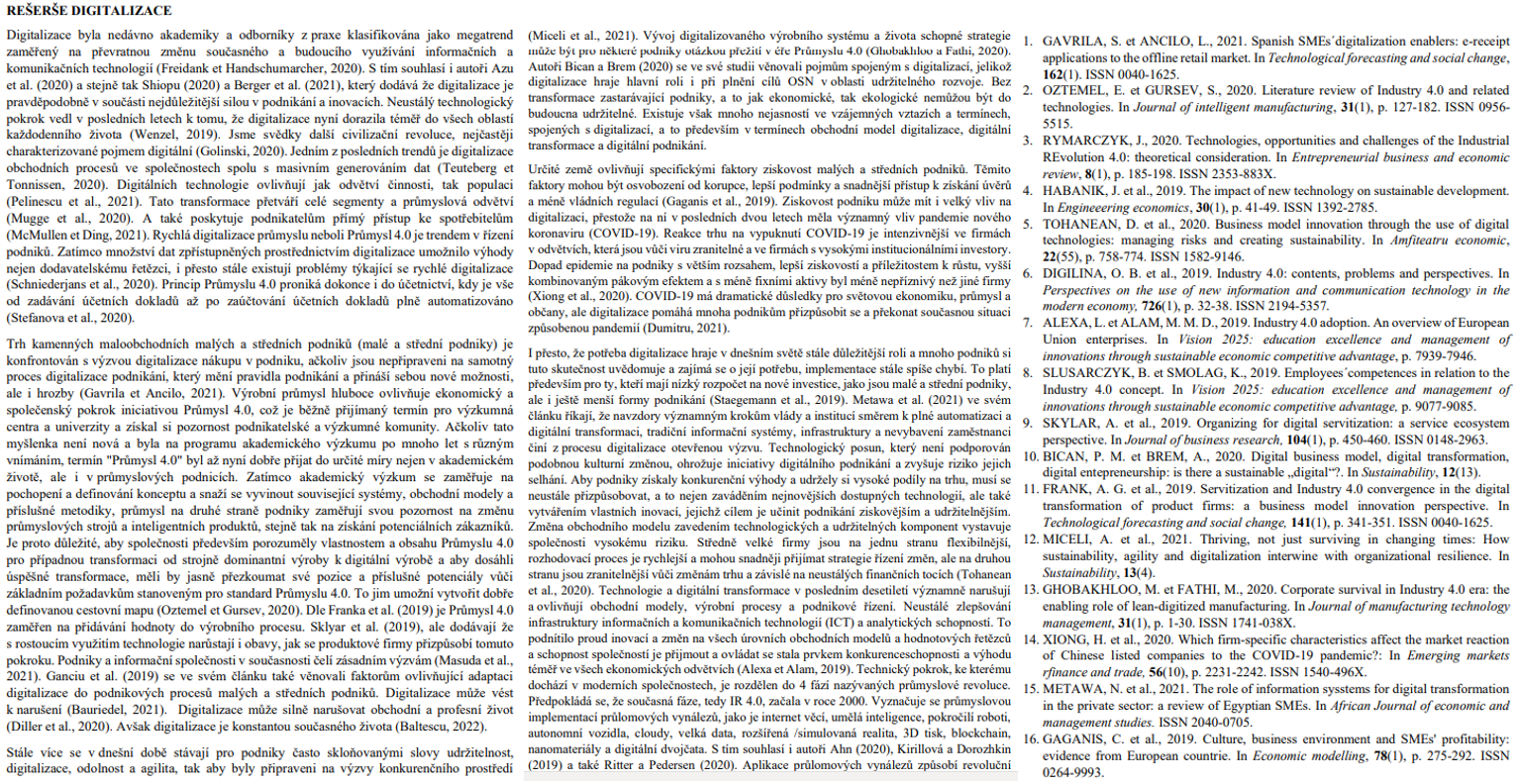 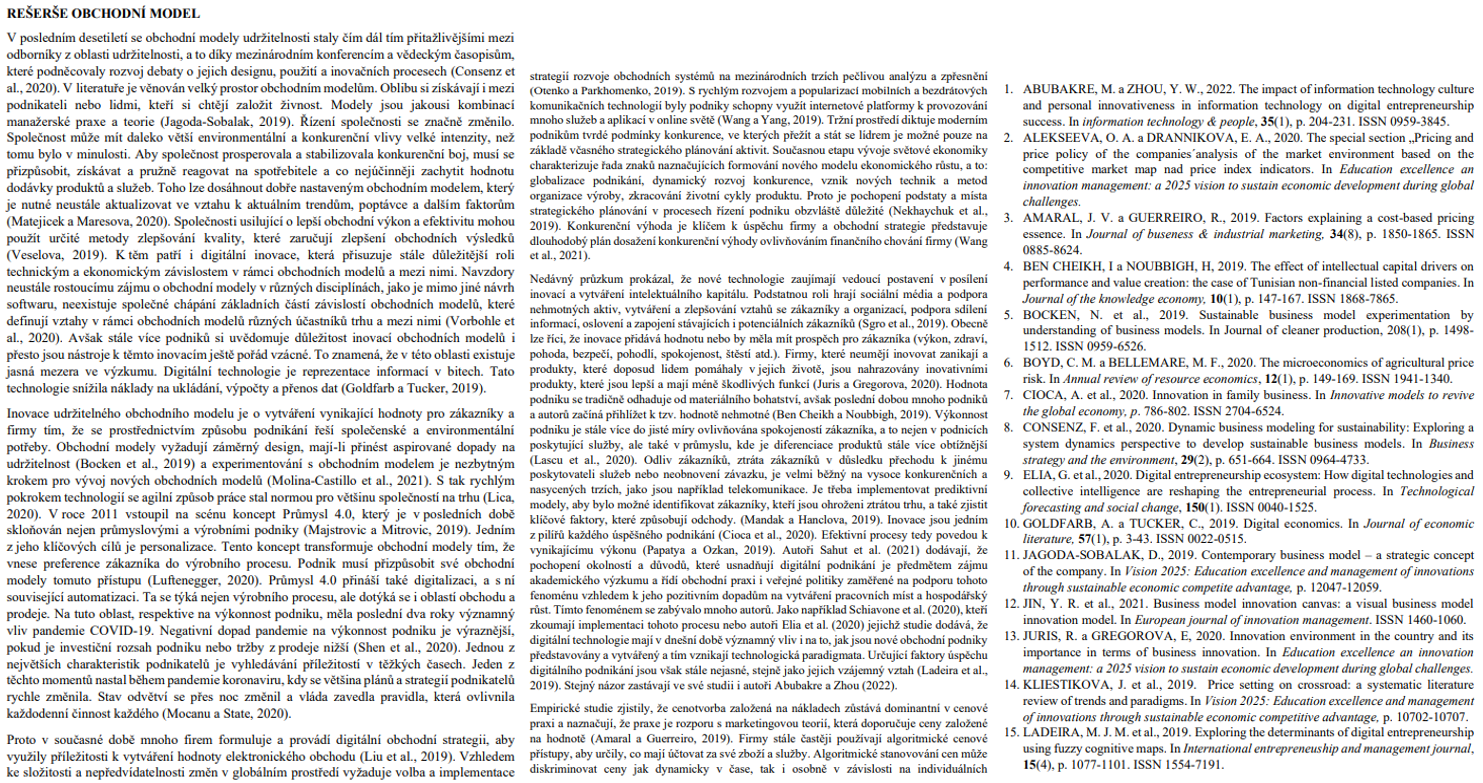 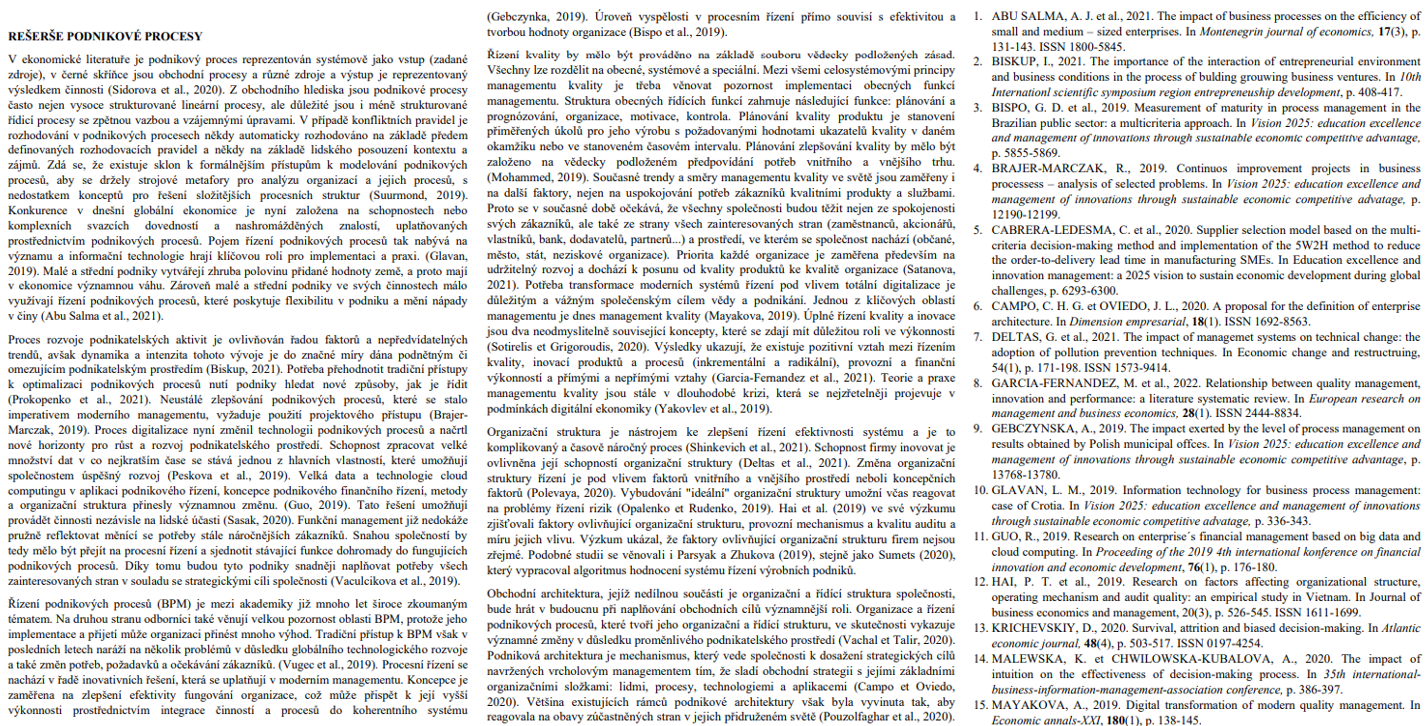 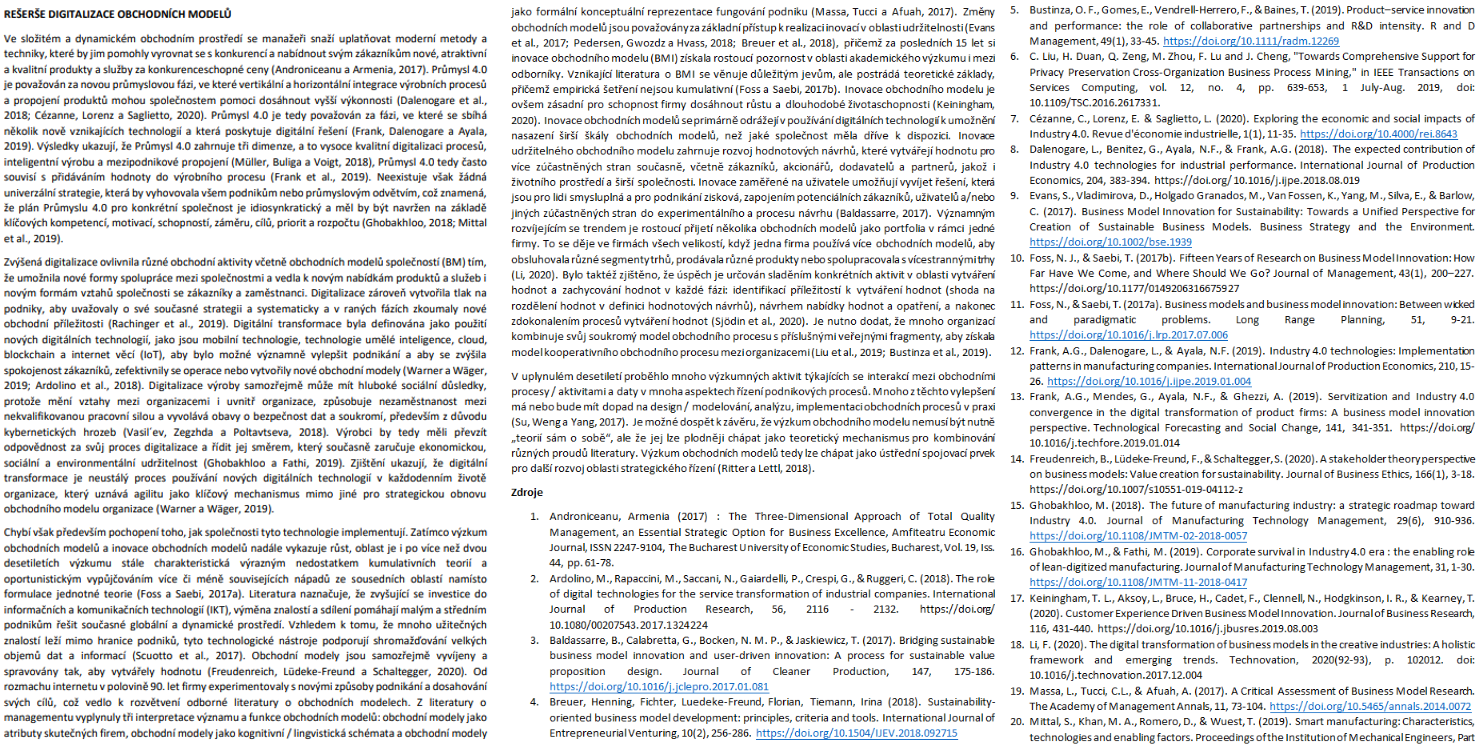 Příloha 2 - článkyOdeslané články: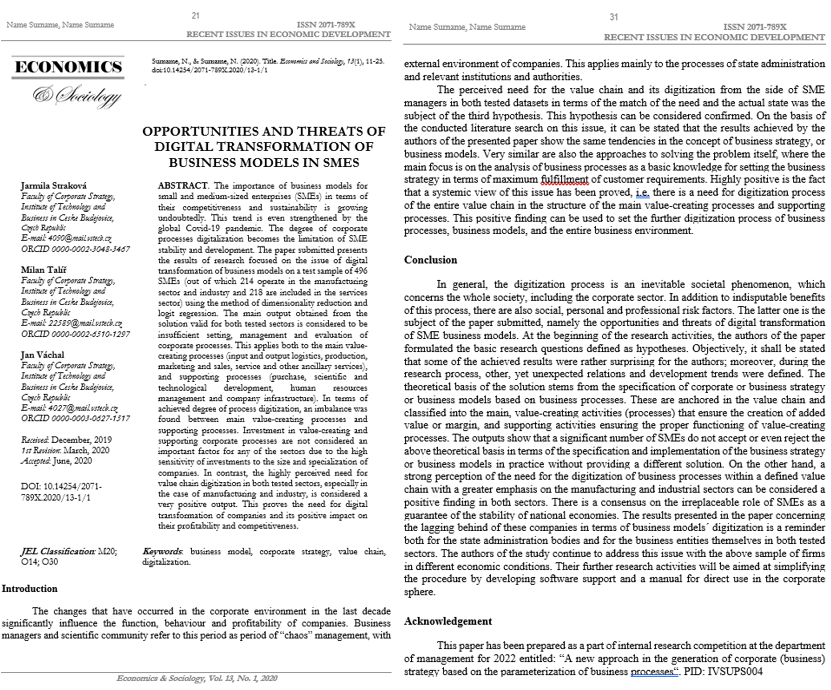 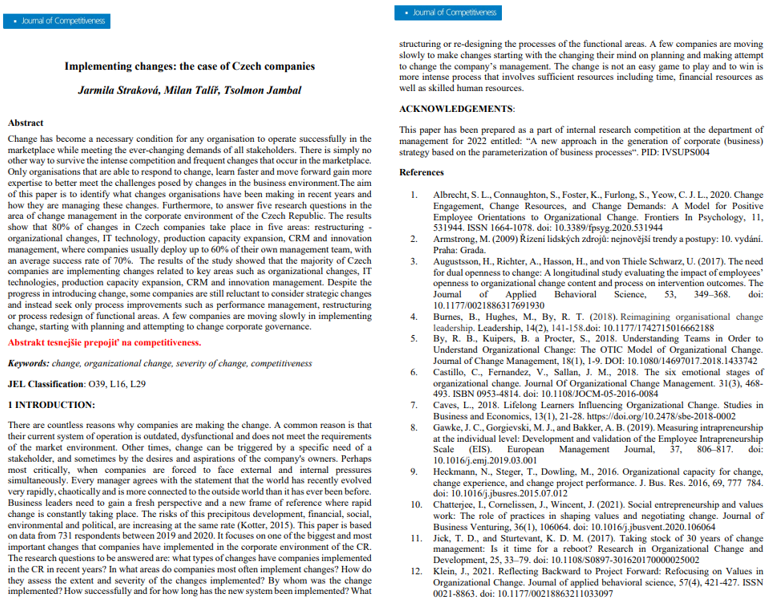 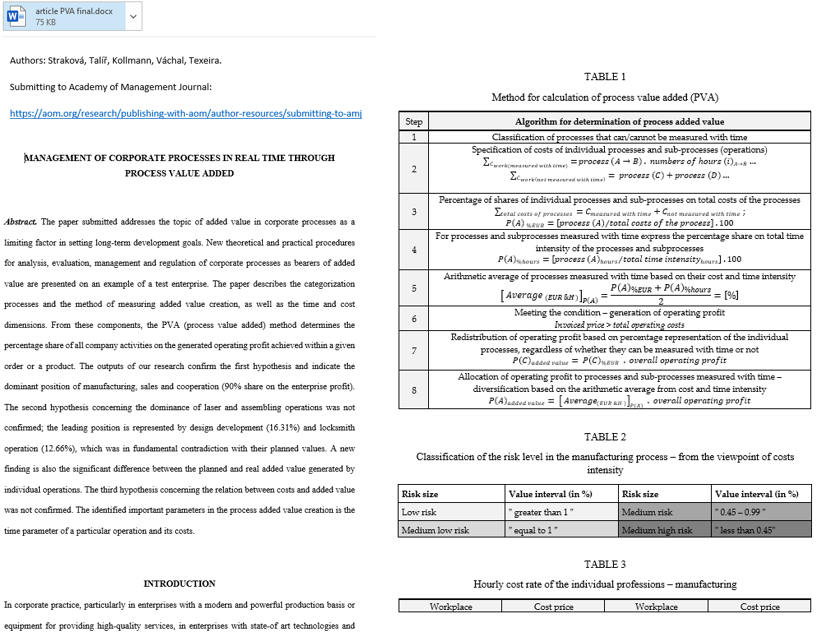 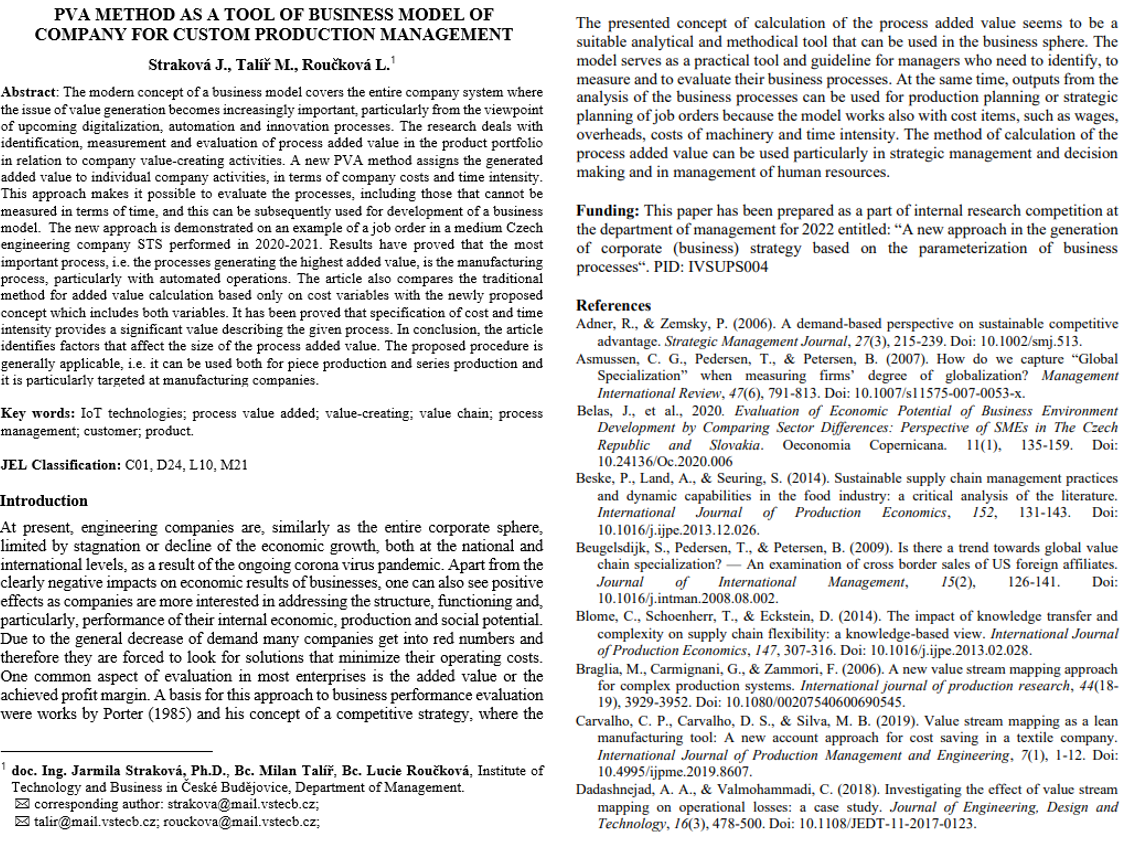 Název projektuIdentifikační číslo projektuIVSUPS004Hlavní řešiteldoc. Ing. Jarmila Straková, Ph.D. (koordinace řešení a gesce za publikační činnosti)SpoluřešiteléSkupina předmětůŘízení a strategie podnikuProjekt je realizován za pracovištěCíl projektuZpůsob řešeníVýstupy projektua) Výzkumné:• analýza provedené rešerše a případových studií, [zpracovaných 5, zbývají 3]• vzorové postupy generování podnikové (obchodní) strategie za MSP avelké podniky za odvětví výroby a služby sestávající se z obecné části(platné pro všechny velikostní kategorie a testovaná odvětví) a částispecifické (charakterizující velikostní kategorie a charakter odvětví), [stále v řešení]• případové studie v textovém a grafickém provedení, [v rámci výstupu článku: 1.803: „PVA Method as a tool of business model of company for custom production management“ Straková, Talíř, Mayerová]• algoritmus pro vypracování softwaru ke generování podnikové (obchodní) strategie [v rámci výstupu článku: 1.702: „Management of corporate processes in real time through process value added“ Straková, Talíř, Kollmann, Váchal, Texeira].b) Publikační:• celkem je plánováno 12 odborných vědeckých článků zařazených v databázi WoS nebo Scopus. [doposud 4 odeslány k opublikování; 2 články před odesláním a 2 články rozpracované, zbylé 4 články, jsou ve formě publikačního záměru, pro něž je vytvořená rešerše]V rámci výzkumného výstupu projektu byly podány projekty Interreg a TA ČR.Projekt Interreg CENTRAL EUROPE: „Activation of human potential based on synergistic cooperation and networking in urban and rural agglomeration“.  E0100263 (ActiMeration). Doba řešení: [2022-2025].Projekt Interreg CENTRAL EUROPE: „Futurepreneurs and SMEs for a sustainable Central Europe | Certification Scheme“.  CE0100090 (GREENPACT).  Doba řešení: [2022-2025].  Projekt TA ČR TREND 6: „Digitální továrna pro vzdělávání (Digital Factory for Education, DFE)“. (FW06010180). Dobra realizace [01 2023 – 12 2025]c) Pedagogická:• využití v pedagogické činnosti u všech předmětů pracovní skupiny. [Získané poznatky z výzkumné činnosti jsou promítnuty do výuky předmětů zajišťovaných danou skupinou předmětů např. Podnikové řízení, Strategický management aj.]d) Administrativní• závěrečná zpráva projektu. [zpracována průběžná zpráva]e) Možné využití výstupy v poradenské a konzultační činnosti pro uživatelskou sféru i pro vzdělávací kurzy CCV.Inovační voucher – Výzva VI/MPO-RIS3: Optimalizace procesů a služeb s cílem výrazného zvýšení efektivity nebo snížení nákladů firmy. Ve spolupráci s podnikem VM Motor s.r.o. Doba realizace: 07-09.2022.Inovační voucher – Výzva VI/MPO-RIS3: Výstupem na základě PVA analýzy bude finančně-ekonomický model pro operativní modulaci dosahované marže (přidané hodnoty) za jednotlivé produkční a obchodní operace a výrobně obchodní proces jako celek. Ve spolupráci s podnikem STS Prachatice a.s. Doba realizace: 07-09.2022.Inovační voucher – Výzva VI/MPO-RIS3: Procesní analýza vstupních a výstupních logistických procesů, Ekonomicko-finanční analýza a mapové zakreslení procesů, Návrh metodiky inovovaného systému vstupní a výstupní logistiky. Ve spolupráci s podnikem Kostečka Group spol. s.r.o.  Doba realizace: 07-09.2022.V rámci nabízených kurzů CVV, tento projekt podpořil návrh na realizaci kurzu s názvem: „Podnikové procesy a jejich přidaná hodnota“Zahraniční spolupráce (bonifikace)Využity byly již navázané zahraniční vztahy Katedry managementu se zahraničními partnery. Zejména se jedná v současnosti o Polsko a Portugalsko, výhledově Španělsko a Německo. V návaznosti na výše stanovené byl odeslán do redakce článek:1.702: „Management of corporate processes in real time through process value added“ Straková, Talíř, Kollmann, Váchal, TexeiraMetody• vytvoření zdrojové datové základny,• výběru modelových podniků pro případové studie,• řízené osobní rozhovory s manažery podniků,• dotazníkového šetření,• analýzy a syntézy,Uplatněno:• matematicko-statistické metody včetně matematického modelování(meritem implementace těchto metod bylo pomocí regrese a korelace sestavit matematický aparát s determinací časových řad řešených v MATLABu s podporou Deep learningových nástrojů a sofistikovaných nástrojů z problematiky analytických nástrojů Big Data. S využitím matematického modelování byly parametrizovány základní vztahy nezbytné při projekci podnikové, resp. obchodní strategie a odpovídajícího obchodního portfolia).Popis projektuNosnou problematikou projektu je návrh „Nového přístupu v generování podnikové (obchodní) strategie s využitím parametrizace podnikových procesů“. Při rezonanci shody mezi podnikovými manažery i stále se rozšiřující vědeckou obcí zejména v zahraničí a mezi strategií podniku a obchodní strategií bylo konstatováno, že se jedná o celospolečensky potřebnou, požadovanou a zásadní problematiku. Z vědeckého hlediska šlo o první aproximaci dané problematiky v podnikatelském prostředí, kdy získané výstupy bylo potřebné ověřit v široké podnikové praxi. Základní výzkumnou hypotézou bylo konstatování, že stávající metody Strategické situační analýzy nezaručují získání podkladů nezbytných pro nastavení jedinečné a konkurenceschopné podnikové (obchodní) strategie. Vytvořena byla zdrojová datová základna zahrnující MSP a velké podniky z odvětví strojírenství a služeb. Pro analýzu dat byly, a ještě budou využity matematicko-statistické metody včetně matematického modelování. Parametrizací vztahu mezi hodnotou podnikových procesů a procesů podpůrných a příslušným obchodním portfoliem umožní nastavit obecná pravidla pro projekci a implementaci podnikové (obchodní) strategie. Výstupem bude pracovní manuál k projekci podnikové (obchodní) strategie a navržen bude algoritmus pro tvorbu softwaru, který by tento proces umožnil automatizovat při zachování jedinečnosti každého výstupu z něho získaného.Dosavadní realizace projektu navazuje na již schválenou etapizaci. V první etapě byla realizována obsáhlá literární rešerše věnující se zkoumané problematice (zajišťováno: Mgr. Veronikou Mayerovou, Ing. Lucií Roučkovou a dalšími spoluřešiteli první pracovní skupiny), v další etapě byl zahájen sběr dat, stávající výzkumná základna KM byla nadále rozšiřována a specifikována v rámci problematiky řešeného výzkumu. Došlo tak vytvoření rozsáhlé datové základny za období s různými hospodářskými cykly (růst, stagnace až pokles ekonomiky v důsledku covidové pandemie a dalších jevů). Dále byla navázána spolupráce se zahraničním výzkumným ústavem v oblasti konzultační činnosti dílčích výsledků z řešeného projektu a společných publikačních výstupů). V dalších etapách řešení budou získaná data zpracována prostřednictvím matematicko-statistických metod.  Odeslané publikační výstupy:1.803: „Opportunities and threats of digital transformation of business models in SMEs“ (Straková, Talíř, Váchal) 1.803: „Implementing changes: the case of Czech companies“ (Straková, Talíř, Jambal) 1.803: „PVA Method as a tool of business model of company for custom production management“ (Straková, Talíř, Mayerová) 1.702: „Management of corporate processes in real time through process value added“ (Straková, Talíř, Kollmann, Váchal, Texeira) 1.804: „Differentiation in change management implementation approach with respect to size categorization of enterprises“ (Straková, Talíř, Jambal) Rozpracované publikační výstupy: 1.804: „Inovace výrobního procesu strojírenských podniků ve vazbě na obchodní portfolio“ (Talíř, Straková, Daněk) 1.703 „Otázka (ne)zaměstnanosti – vliv koronavirové pandemie na odvětví MSP s různým regionální přesahem“  (Pártlová, Talíř) Začátek realizace projektuUkončení realizace projektuEtapy projektu1. etapa: Zpracování literární rešerše, nastavení vymezených hypotéz, sestavení harmonogramu řešení s osobní zodpovědností AP za konkrétní výstupy. [leden–únor 2022] - příprava a odeslání 1 článku (WoS a Scopus)Byly zahájeny práce na literárních rešerší (zadány 4 literární rešerše)Byl odeslán článek do redakce -> 1.803: „Opportunities and threats of digital transformation of business models in SMEs“ (Straková, Talíř, Váchal) Byl vytvořeno dotazníkové šetření/ sběr dat2. etapa: Vytvoření zdrojového souboru z testovacího souboru podniků, výběr podniků pro případové studie, [leden-únor 2022] - příprava a odeslání 2 článků (WoS a Scopus)Bylo pokračováno ve sběru dat, dále probíhaly práce na literárních rešerší.Byl odeslán článek do redakce: 1.803: „Implementing changes: the case of Czech companies“ (Straková, Talíř, Jambal) 3. etapa: Analýza dat s využitím matematicko-statistických metod a matematického modelování. [březen-duben 2020].Proběhla finalizace sběru datové základy pro výzkumné aktivityDokončeny dvě rešerše na téma: Digitalizace a Obchodní modelByl odeslán článek do redakce: 1.803: „PVA Method as a tool of business model of company for custom production management“ (Straková, Talíř, Mayerová) 4. etapa: Zpracování výstupů z pohledu formulace nového postupu při formulaci strategie podniku – obchodní strategie, zahájení zpracování případových studií. [duben-květen 2022], - příprava a odeslání 2 článků (WoS a Scopus).Proběhlo zpracování dat ze sběru datové základy -> pro vytvořené publikační záměry/ matematicko-statistické zpracování.Dokončeny dvě rešerše na téma: Podnikové procesy a digitalizace obchodních modelůByl odeslán článek do redakce: 1.702: „Management of corporate processes in real time through process value added“ (Straková, Talíř, Kollmann, Váchal, Texeira) 5. etapa: Konzultace a oponentura s podnikovou praxí – navržení zásad pro generování podnikové (obchodní) strategie podniku, zpracování případových studií. [červen, červenec, srpen 2022] - příprava a odeslání 2 článků (WoS a Scopus)Proběhlo zpracování „Případových studií“ na téma generování přidané procesní hodnoty ve vztahu na tvorbu obchodní strategie Dokončena byla další rešerše na téma: Stanovení optimálního produktového portfoliaZahájeny práce na článku s PVS Tomášem Daňkem: 1.804: „Inovace výrobního procesu strojírenských podniků ve vazbě na obchodní portfolio“ (rozpracován) Talíř, Straková, DaněkZahájeny práce na článku: 1.804: „Differentiation in change management implementation approach with respect to size categorization of enterprises“ Straková, Talíř, JambalFinální práce na článku: 1.703 „Otázka (ne)zaměstnanosti – vliv koronavirové pandemie na odvětví MSP s různým regionální přesahem“ Pártlová, TalířRozpočetUveďte přehled doposud čerpaných položek rozpočtu (popis, částka).Finanční přínosy projektu ve výši 100 % nákladů.Uveďte doposud dosažené výsledky přispívající k naplnění plánovaných finančních přínosů projektu v podobě:Publikačních aktivit podle platného číselníku ETMS (uveďte počet doposud dosažených publikačních výstupů a jejich zařazení do číselníku ETMS).(Vyplňte hodnotu článku evidovaného do ETMS, pokud je článek publikován, ale zatím neindexován, doplňte jeho budoucí hodnotu po zapsání do ETMS. V případě, že je článek dokončen, ale zatím nepublikován, doplňte také jeho budoucí hodnotu po zapsání do ETMS.)WOS (AIS)Scopus (SJR)Další výstupy generující příjmy (Byl podán inovační voucher k výzvě VI/MPO-RIS3 na téma Optimalizace procesů a služeb s cílem výrazného zvýšení efektivity nebo snížení nákladů firmy).